Research on Social Justice Issue and Presentation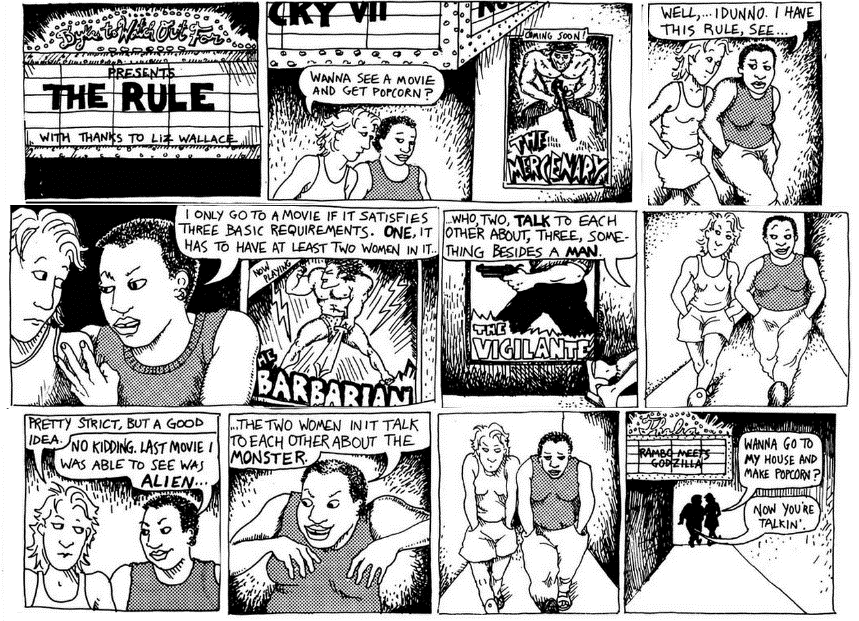 GoalsApply skills of close reading and analysis to the texts in this course,Demonstrate how the literary texts in this course both shape and are shaped by their historical, cultural, and intertextual contexts,Conduct independent literary research, using appropriate resources and technologies,Create an effective oral presentation of literature / literary research.Basics15% of overall gradeuse material from one (or two) of the novels, conducting a short close reading for the class of two passages in terms of how they relate to the issue and/or attitudes associated with itdraw from at least three different fields. Literature and literary theory, of course, but you can also choose to use ideas from psychology, sociology, biology, history, law, etc. present basic facts (statistics about) the issueillustrate various stakeholders, their points of view, their motivations and ideologiesdevelop a cogent argument based on a conversation between different sourcesParameters and Organization15 minutesWorking from note cards, visual aids, and memoryIntroduce the topicDevelop a close reading of a portion of a novel that highlights this issue. Discuss the history of this topic, tracing an intellectual genealogy of how people have approached itDiscuss the contemporary stakeholders, providing an analysis of their opinions and motivationsDiscuss how one or more novels from our class can illuminate some aspect of this issue. TopicsPossible topics include (but are not limited to):Issues relating to intersectionality (women’s experiences of racism, homophobia, ableism, antisemitism, fatism, classism, xenophobia, ageism, etc.)Issues relating to healthcare and reproductive justice (birth control, maternity care, abortion, infant and/or maternal mortality, etc.)Issues relating to body policing and/or body dysmorphia (anorexia, bulimia, compulsive over-eating, media effects, etc.)Issues relating to romantic relationships (expectations regarding gender roles, the leisure gap, “lean in,” domestic violence, marriage law, etc.)